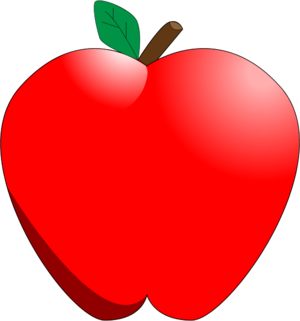 October 5th-16th, 2015 4th Grade News	From the fourth grade classrooms of Mrs. Johnson and Mrs. PugmireOctober 5th-16th, 2015 4th Grade News	From the fourth grade classrooms of Mrs. Johnson and Mrs. PugmireAnnouncements:Announcements:Announcements:Daily Homework- Your student has daily math and reading classwork, if not finished during class will become homework.  Please remind him/her to get the work completed for the next school day. Spelling and Reading Comprehension Tests- These tests are always on the last day of the school week.  Spelling lists for the upcoming week will be given out on the last day of the school week.Four Day Weeks- Remind students that weekly reading packets will need to be completed in a shorter period of time.Volunteers Needed! - We would love small group math helpers during independent math work time (1:30-2 pm).  Not only do we need help assisting students, but we also need help filing, copying, etc.Vision Screening- All students will be screened on Tuesday, October 6th.PE- Wear appropriate shoes and clothing on days we have PE.Cumulative Math Test #2 Monday, October 12th- Have your student study over the weekend.Daily Homework- Your student has daily math and reading classwork, if not finished during class will become homework.  Please remind him/her to get the work completed for the next school day. Spelling and Reading Comprehension Tests- These tests are always on the last day of the school week.  Spelling lists for the upcoming week will be given out on the last day of the school week.Four Day Weeks- Remind students that weekly reading packets will need to be completed in a shorter period of time.Volunteers Needed! - We would love small group math helpers during independent math work time (1:30-2 pm).  Not only do we need help assisting students, but we also need help filing, copying, etc.Vision Screening- All students will be screened on Tuesday, October 6th.PE- Wear appropriate shoes and clothing on days we have PE.Cumulative Math Test #2 Monday, October 12th- Have your student study over the weekend.Daily Homework- Your student has daily math and reading classwork, if not finished during class will become homework.  Please remind him/her to get the work completed for the next school day. Spelling and Reading Comprehension Tests- These tests are always on the last day of the school week.  Spelling lists for the upcoming week will be given out on the last day of the school week.Four Day Weeks- Remind students that weekly reading packets will need to be completed in a shorter period of time.Volunteers Needed! - We would love small group math helpers during independent math work time (1:30-2 pm).  Not only do we need help assisting students, but we also need help filing, copying, etc.Vision Screening- All students will be screened on Tuesday, October 6th.PE- Wear appropriate shoes and clothing on days we have PE.Cumulative Math Test #2 Monday, October 12th- Have your student study over the weekend.                         Class Reminders:                         Class Reminders:Daily Homework:Mrs. JohnsonMrs. JohnsonReading Packets: Due the last day of every school week.Math: Daily lesson work 1-30 (homework if not finished in class)Writing: Check-in with your child on his/her writing process.  A final copy of the weekly lesson is always due on Friday.Library: Every Thursday at 11a.m.PE: Every Monday and WednesdayMusic: Every Tuesday Monthly Scholastic News: due October 21st               Online Class Activation code: NPKRYBoxTops: Please bring in your BoxTops!Volunteers:  Weekly 1:30-2 pm math small groupsEmail: jjohnson@coquille.k12.or.us  Library: Every Thursday at 11a.m.PE: Every Monday and WednesdayMusic: Every Tuesday Monthly Scholastic News: due October 21st               Online Class Activation code: NPKRYBoxTops: Please bring in your BoxTops!Volunteers:  Weekly 1:30-2 pm math small groupsEmail: jjohnson@coquille.k12.or.us  Reading Packets: Due the last day of every school week.Math: Daily lesson work 1-30 (homework if not finished in class)Writing: Check-in with your child on his/her writing process.  A final copy of the weekly lesson is always due on Friday.Library: Every Thursday at 11a.m.PE: Every Monday and WednesdayMusic: Every Tuesday Monthly Scholastic News: due October 21st               Online Class Activation code: NPKRYBoxTops: Please bring in your BoxTops!Volunteers:  Weekly 1:30-2 pm math small groupsEmail: jjohnson@coquille.k12.or.us  Library: Every Thursday at 11a.m.PE: Every Monday and WednesdayMusic: Every Tuesday Monthly Scholastic News: due October 21st               Online Class Activation code: NPKRYBoxTops: Please bring in your BoxTops!Volunteers:  Weekly 1:30-2 pm math small groupsEmail: jjohnson@coquille.k12.or.us  Upcoming Events:Library: Every Thursday at 11a.m.PE: Every Monday and WednesdayMusic: Every Tuesday Monthly Scholastic News: due October 21st               Online Class Activation code: NPKRYBoxTops: Please bring in your BoxTops!Volunteers:  Weekly 1:30-2 pm math small groupsEmail: jjohnson@coquille.k12.or.us  Library: Every Thursday at 11a.m.PE: Every Monday and WednesdayMusic: Every Tuesday Monthly Scholastic News: due October 21st               Online Class Activation code: NPKRYBoxTops: Please bring in your BoxTops!Volunteers:  Weekly 1:30-2 pm math small groupsEmail: jjohnson@coquille.k12.or.us  October:6th- Vision Screenings 8th- Fire Department Open House, 6-8 pm16th- No School- In-Service/Work Day20th- PTK Meeting22nd- Picture Re-takes22nd- Evening Conferences23rd- Early Release30th- No SchoolMrs. PugmireMrs. PugmireOctober:6th- Vision Screenings 8th- Fire Department Open House, 6-8 pm16th- No School- In-Service/Work Day20th- PTK Meeting22nd- Picture Re-takes22nd- Evening Conferences23rd- Early Release30th- No SchoolLibrary: Every Wednesday at 11 a.m.PE: Every Monday and Wednesday Music: Every ThursdayBoxTops: Please bring in your BoxTops!Volunteers:  Weekly 1:30-2 pm math small groupsEmail: kpugmire@coquille.k12.or.us Library: Every Wednesday at 11 a.m.PE: Every Monday and Wednesday Music: Every ThursdayBoxTops: Please bring in your BoxTops!Volunteers:  Weekly 1:30-2 pm math small groupsEmail: kpugmire@coquille.k12.or.us October:6th- Vision Screenings 8th- Fire Department Open House, 6-8 pm16th- No School- In-Service/Work Day20th- PTK Meeting22nd- Picture Re-takes22nd- Evening Conferences23rd- Early Release30th- No SchoolNote from the teachersNote from the teachersOctober:6th- Vision Screenings 8th- Fire Department Open House, 6-8 pm16th- No School- In-Service/Work Day20th- PTK Meeting22nd- Picture Re-takes22nd- Evening Conferences23rd- Early Release30th- No SchoolPlease check-in with your child on a regular basis to ensure that his/her homework is completed and turned in.  If your child brings home his/her book or reading packet please make sure it returns with them to school the next day!-Mrs. Johnson and Mrs. PugmirePlease check-in with your child on a regular basis to ensure that his/her homework is completed and turned in.  If your child brings home his/her book or reading packet please make sure it returns with them to school the next day!-Mrs. Johnson and Mrs. PugmireOctober:6th- Vision Screenings 8th- Fire Department Open House, 6-8 pm16th- No School- In-Service/Work Day20th- PTK Meeting22nd- Picture Re-takes22nd- Evening Conferences23rd- Early Release30th- No School